Geometry Questions (Cosine rule, Sine rule, area of sectors etc.)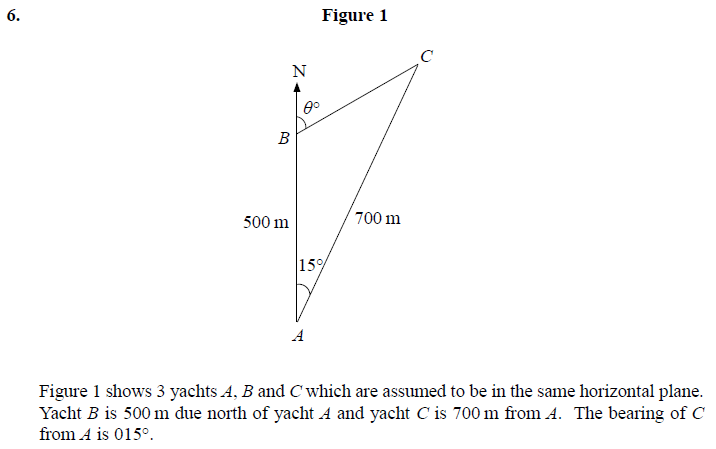 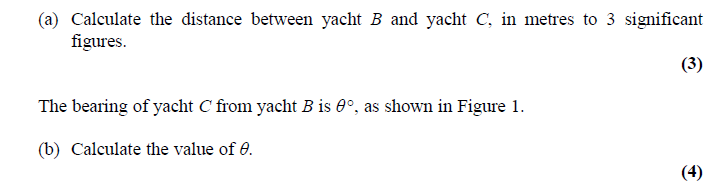 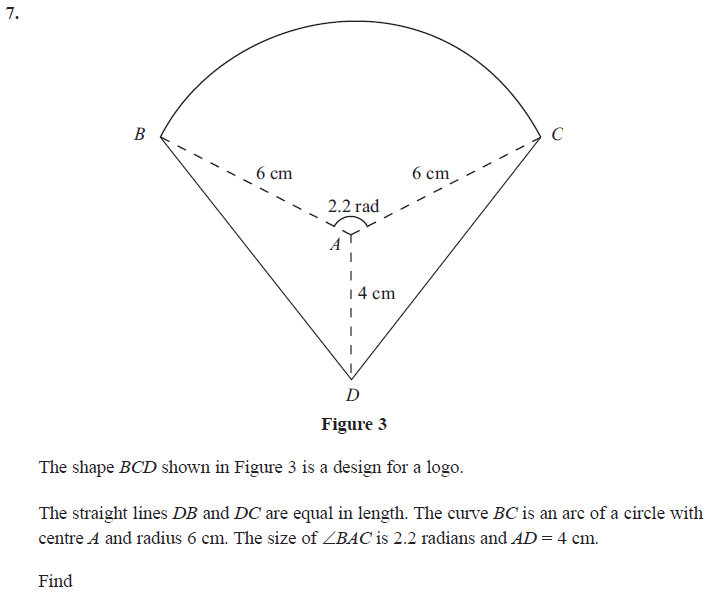 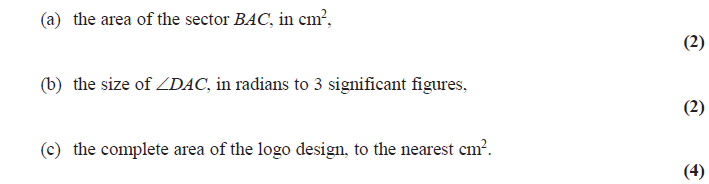 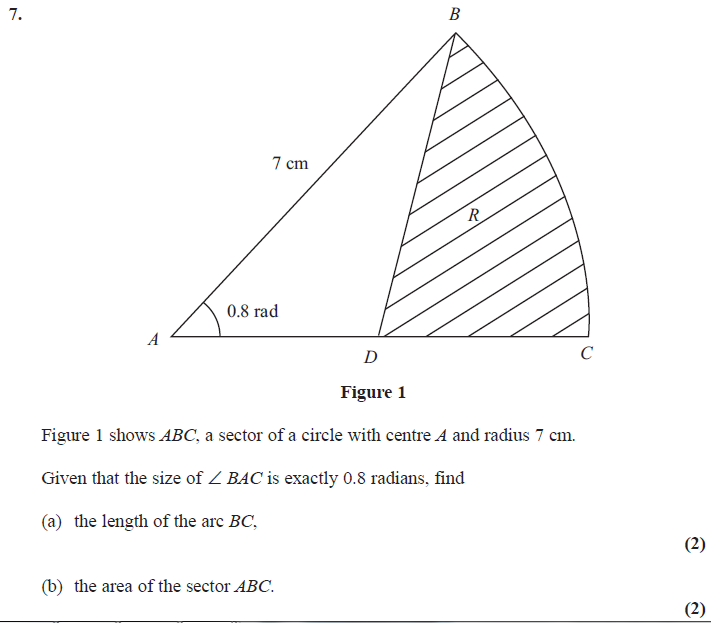 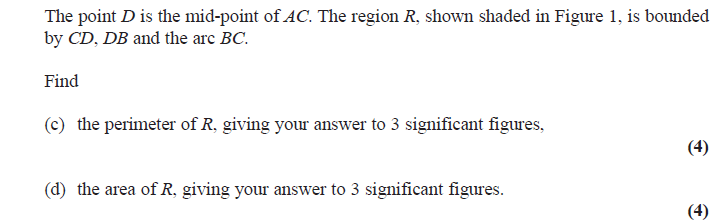 